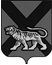 ТЕРРИТОРИАЛЬНАЯ ИЗБИРАТЕЛЬНАЯ КОМИССИЯ
МИХАЙЛОВСКОГО РАЙОНАРЕШЕНИЕс. Михайловка               На основании пункта 9 статьи 26 и пункта 5(1) статьи 27 Федерального закона « Об основных гарантиях избирательных прав и права на участие  референдуме граждан Российской Федерации», решения Избирательной комиссии Приморского края от 12.07.2017 года  27/200 «О сборе предложений по кандидатурам для дополнительного зачисления в резерв составов участковых комиссий Приморского края» территориальная избирательная комиссия Михайловского района               РЕШИЛА:              1.  Предложить следующую кандидатуру для зачисления в резерв составов участковых комиссий: Михайловский муниципальный  район Приморский край (список  прилагается).             2. Направить настоящее решение в Избирательную комиссию Приморского края.Председатель комиссии                                                                Н.С. ГорбачеваСекретарь комиссии                                                                    В.В. Лукашенко         14.08.2017                           61/410          О предложении кандидатуры для зачисления в резерв состава участковой комиссии избирательного участка  №1733 